Муниципальное бюджетное дошкольное образовательное учреждение №20 г. ЛипецкаКОНСПЕКТнепосредственно образовательной деятельности с детьми по Познавательному развитию «Веревочка-помощница»для детей 6-7 (8) летПодготовилавоспитательШарунец Н.С.Липецк, 2019Образовательные области: «Познавательное развитие», «Социально-коммуникативное развитие», «Художественно-эстетическое развитие»Задачи:Образовательные:- формировать представления об узлах и способе их вязания;- формировать представления о нетрадиционной технике создание узора из веревок;- создать интерес для самостоятельного выполнения задания;- закрепить технику вязания «Беседочного узла», узла «Дружбы»;  Развивающие:- развивать мыслительную деятельность детей, умение рассуждать;- развивать чувство композиции, фантазию;- развивать логическое, пространственное мышление, познавательную активность;- развитие коммуникативные качества.Воспитательные:- способствовать воспитанию самостоятельности, инициативности;- воспитывать чувство сотрудничества и умение работать в группеОборудование и демонстрационный материал: Веревка, коврик, схемы, картины, слайды, необходимое оборудование  для фокуса с веревкамиРаздаточный материал: веревки, коврики, схемы.Медиа ресурсы: ноутбук, проектор, музыкальная колонка.                                  Ход занятияВоспитатель вместе с детьми стоит на ковреДети: Здравствуйте!Воспитатель: Вы проснулись?Дети: Да проснулись.Воспитатель: Улыбнулись?Дети: Улыбнулись.Воспитатель: В сад примчались?Дети: В сад примчались.Воспитатель: Подружились?Дети: Подружились.Все вместе: вот теперь мы дружные в пути друг другу нужные!- Ребята, сегодня я хочу вам рассказать одну историю, которая произошла со мной летом, когда я возвращалась из отпуска домой. Рассаживайтесь на пуфиках поудобнее.- Скажите, с чем люди путешествуют? (с чемоданом)- И я путешествовала с чемоданом, в нем было много вещей, и молния не выдержала и сломалась, я очень расстроилась, потому что  не могла дальше нести чемодан. Тогда я обратилась к дежурному по вокзалу с просьбой помочь,
он оказался очень добрым человеком и действительно оказал мне помощь, я поблагодарила дежурного и отправилась домой. - Как вы думаете, как помог мне дежурный по вокзалу? (Ответы детей)Подсказка загадка  (Размоталась ловко, посмотрите.... из мотка… веревка)- Правильно, дежурный завязал мой чемодан веревкой! Я ее сохранила и решила принести вам. Веревка мне очень тогда помогла.- Как мы можем ее назвать (Ответы детей) - Веревка помощница.- А где еще используют веревки (Ответы детей)- Веревка действительно настоящая помощница!- Люди каких профессий чаще всего используют веревку и каким образом?(Педагог поднимает карточку с представителем профессии, если дети затрудняются ответить или после правильного ответа)- А теперь, я предлагаю вам взять по две веревки разного цвета, пройти за столы и стать исследователями.- Рассмотрите внимательно веревку, какая она (цвет, длина, витая …)- А как вы думаете, почему она состоит из нескольких веревок? (для прочности)- А теперь внимание на экран- Что вы видите на экране ? (узлы)- А чем они отличаются? (ответы детей)- Да, они разные, у них разное плетение. И предназначены эти узлы для разных целей, и даже названия у узлов разные.- Но у всех узлов есть одно общее свойство, какое? (ответы детей)- Правильно, они крепкие!- А ка вы думаете, для чего завязывают узлы? (ответы детей)- Я предлагаю вам сегодня научится завязывать «Беседочный узел».Беседочный узел – один из наиболее важных морских узлов, который стоит освоить в первую очередь каждому моряку. Его используют и для страховки, и для швартовки, и для крепления. Связывание двух тросов этим морским узлом считается наиболее надёжным.  Он легко вяжется, его легко развязать, но при этом сам он никогда не развязывается и особо надёжен. Из-за такой универсальности беседочный узел нередко называют королём морских узлов.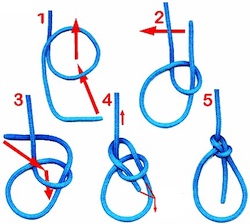 - У вас на столе лежат схемы, рассмотрите их внимательно. На моем  мольберте такая же схема, но большая.  Хотя беседочный узел достаточно прочный, развязать его тоже не составит труда, посмотрите, как это делаю я, и сделайте сами (помощь педагога) - Молодцы! Все справились. Теперь вы владеете нужным и полезным навыком, который пригодится вам в жизни. - А теперь я предлагаю вам завязать узел дружбы. Вам понадобятся две веревочки разного цвета. Рассмотрите схему. Как вы думаете, почему узел так называют? (ответы детей) Он похож на рукопожатие!- Приступайте. - Молодцы, я предлагаю вам взять друг друга за руку и у вас тоже получится рукопожатие дружбы!- А теперь я предлагаю вам отправиться в цирк! Но сначала мы повеселимся!6. Физкультминутка (музыкальная)Дети выбирают веревочкиМы идем, идем, идемИ веревочку несемРаз, два, три ты фигуру покажи. (Педагог надевает цилиндр и плащ)Дети рассаживаются на пуфики, педагог показывает фокусы с веревочкой и узлами) - А так как я фокусник необычный, то обязательно научу вас делать такие фокусы, и вы тоже станете фокусниками!- Ребята, по-моему, сегодня мы с вами по-настоящему подружились с веревочкой. - Что вам больше всего запомнилось? (ответы детей)Воспитатель подходит к столу держит в руках веревку, как бы непроизвольно роняет веревку на коврик, лежащий на столе. Обращает внимание детей на получившуюся композицию.- Ребята, посмотрите, на что это похоже? (Ответы детей) - Мне кажется, что мы с вами придумали новую игру «На что похоже». Предлагаю поиграть. Дети разбирают веревочки, играют.  Фокус «Исчезающий узел»Для этого фокуса нужна только веревка или шнурок. Посередине веревки завязываем обычный узел, но не сильно, но сильно не затягивая его. Оба конца веревки с узлом связываем между собой, что бы получилось кольцо. Слегка растянув обычный узел посередине веревки, надеваем его на большие пальцы рук и резко разводим руки в стороны. На глазах у зрителей этот узел исчезнет, несмотря на то, что сама веревка остается связанной в кольцо.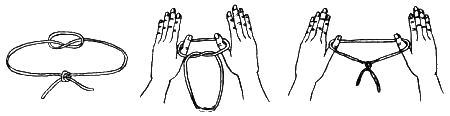 Секрет фокуса исчезающий узелок заключается в том, что на самом деле узел никуда и не исчезает. В тот момент, когда вы растягиваете узел пальцами, он перемещается и смыкается с другим узлом тем, которым связаны концы веревки. Со стороны два расположенных рядом узла легко принять за один, поэтому зрителям, которым показывают этот фокус, кажется, что этот узел исчез.